236_Ergebnisprotokoll_Krisenstabssitzung_2020-08-05.pdfAnzahl der Vorkommen von 'genet': 1Seite: 8personen-, sondern fallbezogen)  Klärung , ob molekularbiologische Unterscheidung mittels Rückstellproben zwischen Persistenz oder Neuinfektion möglich (Evidenzgrundlage erweitern, bei ZBS bei Probeneinsendung darauf hinweisen) > im Krisenstab zu diskutieren, derzeit seltenes Ereignis  Datenlage zu Reinfektion derzeit dürftig (Anm.: anhaltende Positivität in PCR vermutlich auf Reste genetischen Materials der Primärinfektion in zellulären Vesikeln zurückzuführen)  Nachweise von Rhinoviren rückläufig (siehe oben) FG17 11 Klinisches Management/Entlassungsmanagement  Nicht besprochen FG36/IBBS 12 Maßnahmen zum Infektionsschutz  Nicht besprochen FG32 13 Surveillance  FG32 *****303_Agenda_AG-nCoV-Sitzung_2020-10-23.pdfAnzahl der Vorkommen von 'genet': 2Seite: 2N DIENSTGEBRAUCH Einstufung aufgehoben am 11.01.2023 durch VPras Lagezentrum des RKI SF, Agenda des COVID-19 Krisenstabs 9 Update Impfen (nur freitags) FG33 e 10 | Labordiagnostik e 11 Klinisches Management/Entlassungsmanagement e 12 Maßnahmen zum Infektionsschutz FG38 e 13 Surveillance e Kelnzidenzschatzer basierend auf SARS-CoV-2 MF5 = Genetik (kurzer Vortrag plus Diskussion) 14 | Transport und Grenzübergangsstellen (nur freitags) e KoNa Flugzeug FG38 15 Information aus dem Lagezentrum (nur freitags) FG38 e Personal 16 | Wichtige Termine 17 | Andere Themen e Nächste Sitzung: Montag 26.10.2020; 13:00Uhr VS - NUR FÜR DEN DIENSTGEBRAUCH Einstufung aufgehoben am 11.01.2023 durch VPräs Lagezentrum des *****Seite: 2r VS - NUR FÜR DEN DIENSTGEBRAUCH Einstufung aufgehoben am 11.01.2023 durch VPräs Lagezentrum des RKI Agenda des COVID-19 Krisenstabs 2 9 Update Impfen (nur freitags) FG33 10 Labordiagnostik 11 Klinisches Management/Entlassungsmanagement 12 Maßnahmen zum Infektionsschutz FG38 13 Surveillance KeInzidenzschätzer basierend auf SARS-CoV-2 Genetik (kurzer Vortrag plus Diskussion) MF5/P5 14 Transport und Grenzübergangsstellen (nur freitags) KoNa Flugzeug FG38 15 Information aus dem Lagezentrum (nur freitags) Personal FG38 16 Wichtige Termine 17 Andere Themen Nächste Sitzung: Montag 26.10.2020; 13:00Uhr *****304_Ergebnisprotokoll_Krisenstabssitzung_2020-10-23.pdfAnzahl der Vorkommen von 'genet': 1Seite: 9Krisenstabs 9 Update Impfen (nur freitags) FG33 e entfällt un" 10 Labordiagnostik ZBS1 11 Klinisches Management/Entlassungsmanagement e Pe IBBS | TODO: versch ickt SOP zu Abstimmungsprozessen 12 Maßnahmen zum Infektionsschutz e entfällt 13 Surveillance e Vorstellung „Kelnzidenzschätzer basierend auf SARS- MF5/P5 CoV-2 Genetik „(Folien hier) gu o Inzidenzhistorie wird statischtisch auf der Basis von Veränderungen von Genomsequenzen geschätzt und anstatt mit Meldedaten dargestellt o Zusätzliches Tool, um zu Evaluieren, welche Maßnahmen welchen Effekt haben, Tool kann zudem Meldeverzug abschätzen und helfen, retrospektiv epidem. Geschehen zu interpretieren Seite 9 von 10 VS - NUR FÜR D *****305_Agenda_AG-nCoV-Sitzung_2020-10-26.pdfAnzahl der Vorkommen von 'genet': 2Seite: 2von FG36 Kontaktpersonen: 9 Update Impfen (nur freitags) FG33 e 10 | Labordiagnostik e 11 Klinisches Management/Entlassungsmanagement e 12 Maßnahmen zum Infektionsschutz FG38 e Überlastung Gesundheitsämter bzgl. RKI-Studien e Containment Software (kurzer Vortrag plus Diskussion) 13 Surveillance e Kennzahlen aus Lagebericht ??? e Inzidenzschatzer basierend auf SARS-CoV-2 Genetik (kurzer Vortrag plus Diskussion) e Corona-KiTa-Studie: Erkrankungszahlen bei Kindern unter 10 Jahren 14 | Transport und Grenzübergangsstellen (nur freitags) e Kontaktpersonennachverfolgung bei FG38 Kontaktpersonen im Flugzeug: Frage nach Pausierung 15 Information aus dem Lagezentrum (nur freitags) e 16 | Wichtige Termine 17 | Andere Themen e Nächste Sitzung: Montag 26.10.2 *****Seite: 2tpersonen: FG36 9 Update Impfen (nur freitags) FG33 10 Labordiagnostik 11 Klinisches Management/Entlassungsmanagement 12 Maßnahmen zum Infektionsschutz Überlastung Gesundheitsämter bzgl. RKI-Studien Containment Software (kurzer Vortrag plus Diskussion) FG38 MF5/P5 13 Surveillance Kennzahlen aus Lagebericht ??? Inzidenzschätzer basierend auf SARS-CoV-2 Genetik (kurzer Vortrag plus Diskussion) Corona-KiTa-Studie: Erkrankungszahlen bei Kindern unter 10 Jahren MF5/P5 14 Transport und Grenzübergangsstellen (nur freitags) Kontaktpersonennachverfolgung bei Kontaktpersonen im Flugzeug: Frage nach Pausierung FG38 15 Information aus dem Lagezentrum (nur freitags) 16 Wichtige Termine 17 Andere Themen Nächste Sitzung: Montag 2 *****356_Ergebnisprotokoll_Krisenstabssitzung_2020-12-23.pdfAnzahl der Vorkommen von 'genet': 1Seite: 3an, Malaysia, Philippinen, Repub- lik Korea  Region Südostasien: Rückgang neuer Fälle um 14 % bzw. Todesfälle um 10 %, höchste Zahlen: Indien, Indonesien, Bangladesch, Myanmar, Nepal  Östliche Mittelmeerregion: Zahl der (Todes)Fälle 4. Woche in Folge zurückgegangen; höchste Zahlen: Iran, Pakistan, Marokko o Neue Variante des SARS-CoV-2 in der Republik Südafrika (Variante 501.2 V2)  Genetische Veränderungen in Teilen vergleichbar – jedoch nicht identisch – mit denen der Variante VUI202012/01 der UK  Neue Variante in der Provinz Ostkap zuerst entdeckt, rasche Ausbreitung im ganzen Land, zeitgleich deut- licher Anstieg der Fallzahlen (vergangene Woche erst- mals seit Anfang August 2020 > 10.000 gemeldete Infektionen pro Tag, Tendenz exponentiell und stark steigend)  Unkla *****366_Ergebnisprotokoll_Krisenstabssitzung_2021-01-08.pdfAnzahl der Vorkommen von 'genet': 1Seite: 2o 3. Woche in Folge weltweit >4 Mio. neue Fälle o Leichter Rückgang (2%) im Vergleich zu Vorwoche, vorsichtig zu interpretieren da Zahlen ggf. von Meldeverzug betroffen o Letzte Woche leichter Rückgang der Todesfälle: Amerika 47% aller neuen Todesfälle, Europa 32%, SEARO 10%, Afrika 2%  SARS-CoV-2-Varianten o GB VOC 202012/01 Variante  3-facher Anstieg der 14-Tage-Melderate  Viele genetische Veränderungen, besonders im Spike Protein  Variante führt nicht zu schwereren Verläufen und höherer Fallsterblichkeit, aber zu höherer Übertragbarkeit  43 Länder (viele in EU) haben Fälle gemeldet  In GB starke Maßnahmen, fast 80% der Bevölkerung ist ans Haus gebunden o Südafrika 501Y.V2 Variante  Entdeckt durch Routinesurveillance  Schnelle Verbreitung  Hast sich seit *****367_Agenda_AG-nCoV-Sitzung_2021-01-11.pdfAnzahl der Vorkommen von 'genet': 2Seite: 1n in Kieler Pflegeheim im Impfkontext 2 Internationales (nur freitags) e 3 Update Digitale Projekte (nur montags) 4 Aktuelle Risikobewertung e Anderung Anpassung Risikobewertung durch Alle Aufnahme der neuen Varianten FG36 5 Kommunikation BZgA e Presse 6 Strategie Fragen Alle a) Allgemein e b) RKI-intern e Diskussion: Verordnung zur molekulargenetischen FG17 Surveillance des Coronavirus SARS-CoV-2 Bi /Alle e Feiertags-Disclaimer von RKI-Seite entfernen? 7 Dokumente Alle VS - NUR FÜR DEN DIENSTGEBRAUCH Einstufung aufgehoben am 11.01.2023 durch VPräs Lagezentrum des RKI Agenda des COVID-19 Krisenstabs 1 Agenda Krisenstab-Sitzung „Neuartiges Coronavirus (COVID-19)“ Der „COVID-19-Krisenstab“ wird einberufen, *****Seite: 1Pflegeheim im Impfkontext ZIG1 FG32 FG36 FG37 MF4 2 Internationales (nur freitags)  ZIG 3 Update Digitale Projekte (nur montags) 4 Aktuelle Risikobewertung  Änderung Anpassung Risikobewertung durch Aufnahme der neuen Varianten Alle FG36 5 Kommunikation  BZgA Presse 6 Strategie Fragen a) Allgemein  b) RKI-intern  Diskussion: Verordnung zur molekulargenetischen Surveillance des Coronavirus SARS-CoV-2  Feiertags-Disclaimer von RKI-Seite entfernen? Alle FG17 /Alle 7 Dokumente Alle *****394_Ergebnisprotokoll_Krisenstabssitzung_2021-02-10.pdfAnzahl der Vorkommen von 'genet': 1Seite: 912 ToDo: Thematik soll in AG Diagnostik aufgenommen werden, Öffentlichkeitsarbeit zu diesem Thema muss gut begründet und aufgebaut sein EpiLag o Hinweis aus EpiLag; BW sequenziert alle positiven Proben, dabei werden auch neue Mutationen entdeckt, es ist unklar, welche davon wirklich gefährlich sind o Dazu wird ein Ansprechpartner am RKI gewünscht o o Bioinformatische und phylogenetische Einordnung ist komplex o Rolle der Varianten zeigt sich über den Anteil in unterschiedlichen Gruppen o Länder brauchen Beratung: Nicht nur „IMSurveillance“ IMService“ o Ansprechpartner schwierig: In erster Näherung kommt in Frage o Zur Studienlage ToDo: Dreizeiler an zur Frage Ansprechpartner soll einbezogen werden 6 RKI- *****406_Ergebnisprotokoll_Krisenstabssitzung_2021-02-24.pdfAnzahl der Vorkommen von 'genet': 1Seite: 6cases testing positive (PCR) with SARS-COV-2: 3 – 91 years, > 75 co-morbidities  16 & 60 asymptomatic at 1st and 2nd “episode”  Duration between “episodes”: 1 – 32 weeks  Follow-up testing in 7 studies  Transmission onward reported in 3 case reports, 4 identified positive contacts  Only 17 cases confirmed as reinfections through whole genome sequencing (possibly 1 more based on genetic mutations) o Almost no study reports on growth or level of virus o Symptoms at repositive are common o Using RKI in-working definition  Remaining 51 non-confirmed, 1 probable, 39 possible o Observational Studies  Predominantly from China  Total: 168.874 positive from 33 studies, 1041 re-positive (0.6%), + 44 from one study with no denominator  Genome sequencing performed in o *****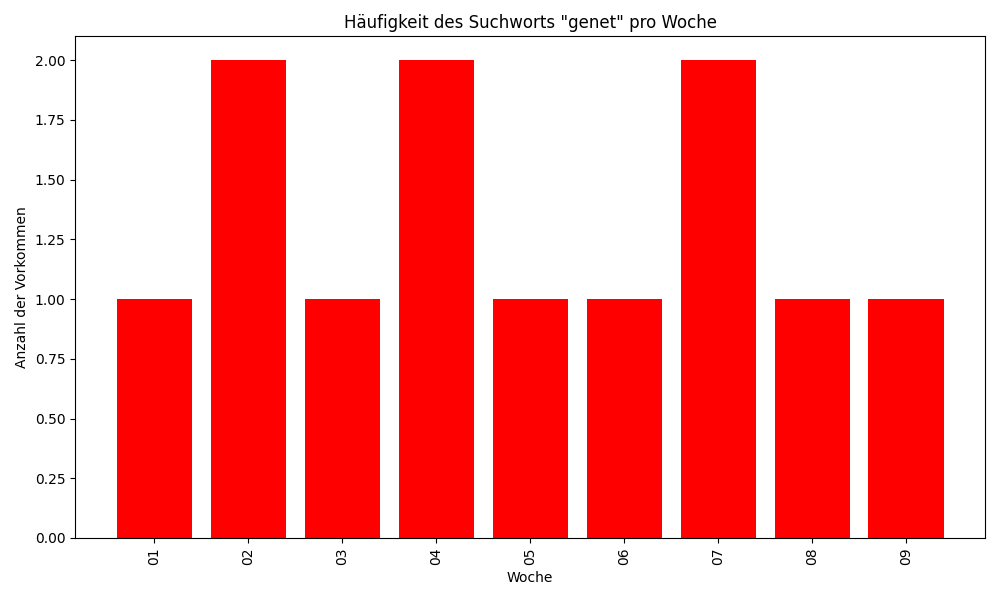 